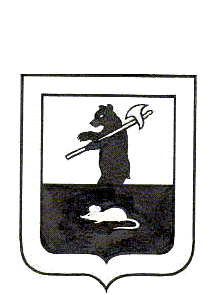 Муниципальный Совет городского поселения Мышкин РЕШЕНИЕО досрочном прекращении полномочий депутата Муниципального Совета городского поселения Мышкин по избирательному округу № 1 Зевакина Алексея НиколаевичаПринято Муниципальным Советомгородского поселения Мышкин« 7 »  ноября 2018гНа основании  пп. 2 п.7 статьи 25 Устава городского поселения Мышкин  Муниципальный Совет городского поселения Мышкин решил: 1.Утвердить решение о досрочном прекращений полномочий депутата Муниципального Совета  городского поселения Мышкин по избирательному округу № 1 Зевакина Алексея Николаевича в связи с отставкой  по собственному желанию на основании личного письменного заявления.2. Опубликовать настоящее решение в газете « Волжские зори».3. Настоящее решение вступает в силу со дня его официального опубликования. Глава городского                                            Председатель Муниципального Поселения Мышкин                                 	Совета городского поселения                                                                         Мышкин ______________Е.В.Петров                            _____________Р.С.Шувалов   «7 » ноября 2018г  № 19                       